Grade 9 English Language Arts Standards Assessed   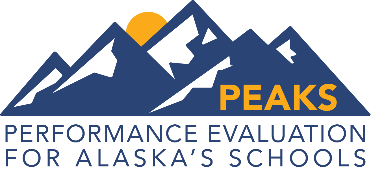 These standards for the 2017-2018 PEAKS Grade 9 English Language Arts (ELA) assessment have been selected from the Alaska English Language Arts standards for high school.Sentences following the word [Note:] indicate elements of the high school standards that are not assessed on the PEAKS Grade 9 ELA assessment.For the complete set of English Language Arts standards, and the full context of the standards, see Alaska English Language Arts and Mathematics Standards adopted in June 2012 available at education.alaska.gov/akstandards/.Reading Standards for Literary TextKey Ideas and DetailsCite strong and thorough textual evidence to support analysis of what the text says explicitly as well as implicit inferences drawn from the text.Determine a theme or central idea of a text and analyze in detail its development over the course of the text, including how it emerges and is shaped and refined by specific details; restate and summarize main ideas or events, in correct sequence, after reading a text.Analyze how complex characters (e.g., those with multiple or conflicting motivations) develop over the course of a text, interact with other characters, and advance the plot or develop the theme.Craft and StructureDetermine the meaning of words and phrases as they are used in the text, including figurative and connotative meanings; analyze the cumulative impact of specific word choices on meaning and tone (e.g., how the language evokes a sense of time and place; how it sets a formal or informal tone).Analyze how an author’s choices concerning how to structure a text, use literary devices appropriate to genre (e.g., foreshadowing, imagery, allusion or symbolism), order events within it (e.g., parallel plots), and manipulate time (e.g., pacing, flashbacks) create such effects as mystery, tension, or surprise.Analyze a particular point of view or cultural experience reflected in a work of literature (e.g., mythology, colonialism, local culture), drawing on a wide reading of world literature.Integration of Knowledge and IdeasAnalyze the representation of a subject or a key scene in two different artistic media, including what is emphasized or absent in each treatment (e.g., Auden’s “Musée des Beaux Arts” and Breughel’s Landscape with the Fall of Icarus).(Not applicable to literature)Analyze how an author draws on and transforms source material in a specific work (e.g., how Shakespeare treats a theme or topic from Ovid or how a later author draws on a play by Shakespeare).Range of Reading and Level of Text ComplexityBy the end of grade 9, read and comprehend a range of literature from a variety of cultures, within a complexity band appropriate to grade 9 [Note: from upper grade 8 to grade 10], with scaffolding as needed at the high end of the range.[Note:]By the end of grade 10, read and comprehend a range of literature from a variety of cultures, within a complexity band appropriate to grade 10 (from upper grade 9 to grade 11), with scaffolding as needed at the high end of the range.]Reading Standards for Informational TextKey Ideas and DetailsCite strong and thorough textual evidence to support analysis of what the text says explicitly as well as inferences drawn from the text.Determine a central idea of a text and analyze its development over the course of the text, including how it emerges and is shaped and refined by specific details; restate and summarize main ideas or events, in correct sequence when necessary, after reading a text.Analyze how the author unfolds an analysis or series of ideas or events, including the order in which the points are made, how they are introduced and developed, and the connections that are drawn between them.Craft and StructureDetermine the meaning of words and phrases as they are used in various genres, including figurative, connotative, and technical meanings; analyze the cumulative impact of specific word choices on meaning and tone (e.g., how the language of a court opinion differs from that of a newspaper).Analyze in detail how an author’s ideas or claims are developed and refined by particular sentences, paragraphs, or larger portions of a text (e.g., a section or chapter).Determine an author’s point of view or purpose in a text and analyze how an author uses rhetoric to advance that point of view or purpose.Integration of Knowledge and IdeasAnalyze various accounts of a subject told in different media (e.g., a person’s life story in both print and multimedia), determining which details are emphasized in each account.Delineate and evaluate the argument and specific claims in a text (e.g., bias and propaganda techniques, emotional effect of specific word choices and sentence structures, well-supported logical arguments), assessing whether the reasoning is valid and the evidence is relevant and sufficient; identify false statements and fallacious reasoning.Analyze seminal U.S. and world documents of historical and literary significance (e.g., Washington’s Farewell Address, the Gettysburg Address, Roosevelt’s Four Freedoms speech, King’s “Letter from Birmingham Jail”), including how they address related themes and concepts.Range of Reading and Level of Text ComplexityBy the end of grade 9, read and comprehend literary nonfiction, within a complexity band appropriate to grade 9 [Note: from upper grade 8 to grade 10], with scaffolding as needed at the high end of the range.[Note:]By the end of grade 10, read and comprehend literary nonfiction, within a complexity band appropriate to grade 10 (from upper grade 9 to grade 11), with scaffolding as needed at the high end of the range.] Writing StandardsText Types and PurposesWrite arguments to support claims in an analysis of substantive topics or texts, using valid reasoning and relevant and sufficient evidence.Introduce precise claim(s), distinguish the claim(s) from alternate or opposing claims, and create an organization that establishes clear relationships among claim(s), counterclaims, reasons, and evidence.Develop claim(s) and counterclaims fairly, supplying evidence for each while pointing out the strengths and limitations of both in a manner that anticipates the audience’s knowledge level and concerns.Use words, phrases, and clauses to link the major sections of the text, create cohesion, and clarify the relationships between claim(s) and reasons, between reasons and evidence, and between claim(s) and counterclaims.Establish and maintain a formal style and objective tone while attending to the norms and conventions of the discipline in which they are writing.Provide a concluding statement or section that follows from and supports the argument presented.Write informative/explanatory texts to examine and convey complex ideas, concepts, and information clearly and accurately through the effective selection, organization, and analysis of content.Introduce a topic; organize complex ideas, concepts, and information to make important connections and distinctions; include formatting (e.g., headings), graphics (e.g., figures, tables), and multimedia when useful to aiding comprehension.Develop the topic with well-chosen, relevant, and sufficient facts, extended definitions, concrete details, quotations, or other information and examples appropriate to the audience’s knowledge of the topic.Use appropriate and varied transitions to link the major sections of the text, create cohesion, and clarify the relationships among complex ideas and concepts.Use precise language and domain-specific vocabulary to manage the complexity of the topic.Establish and maintain a formal style and objective tone while attending to the norms and conventions of the discipline in which they are writing.Provide a concluding statement or section that follows from and supports the information or explanation presented (e.g., articulating implications or the significance of the topic).Use narrative writing to develop real or imagined experiences or events using effective technique, well-chosen details, and well-structured event sequences.Engage and orient the reader by setting out a problem, situation, or observation, establishing one or multiple point(s) of view, and introducing a narrator and/or characters; create a smooth progression of experiences or events.Use narrative techniques, such as dialogue, pacing, description, reflection, and multiple plot lines, to develop experiences, events, and/or characters.Use a variety of techniques to sequence events so that they build on one another to create a coherent whole.Use precise words and phrases, telling details, and sensory language to convey a vivid picture of the experiences, events, setting, and/or characters.Provide a conclusion that follows from and reflects on what is experienced, observed, or resolved over the course of the narrative.Production and Distribution of WritingProduce clear and coherent writing in which the development, organization, style, and features are appropriate to task, genre, purpose, and audience. (Grade-specific expectations for writing types are defined in standards 1–3 above.)Develop and strengthen writing as needed by planning, revising, editing, rewriting, or trying a new approach, focusing on addressing what is most significant for a specific purpose and audience. (Editing for conventions should demonstrate command of Language standards 1–3 up to and including grades 9[Note: –10].)Use technology, including the Internet, to produce, publish, and update individual or shared writing products, taking advantage of technology’s capacity to link to other information and to display information flexibly and dynamically.Research to Build and Present KnowledgeConduct short as well as more sustained research projects to answer a question (including a self- generated question) or solve a problem; narrow or broaden the inquiry when appropriate; synthesize multiple sources on the subject, demonstrating understanding of the subject under investigation.Gather relevant information from multiple authoritative print and digital sources, using advanced searches effectively; assess the usefulness of each source in answering the research question; integrate information into the text selectively to maintain the flow of ideas, avoiding plagiarism and following a standard format for citation.Draw evidence from literary or informational texts to support analysis, reflection, and research.Apply grades 9[Note: –10] Reading standards to literature (e.g., “Analyze how an author draws on and transforms source material in a specific work [e.g., how Shakespeare treats a theme or topic from Ovid or how a later author draws on a play by Shakespeare].”).Apply grades 9[Note: –10] Reading standards to literary nonfiction (e.g., “Delineate and evaluate the argument and specific claims in a text [e.g., bias and propaganda techniques, emotional effect of specific word choices and sentence structures, well-supported logical arguments], assessing whether the reasoning is valid and the evidence is relevant and sufficient; identify false statements and fallacious reasoning.”).Range of WritingWrite routinely over extended time frames (time for research, reflection, and revision) and shorter time frames (a single sitting or a day or two) for a range of tasks, purposes, and audiences.Language StandardsConventions of Standard EnglishDemonstrate command of the conventions of standard English grammar and usage when writing or speaking.Use parallel structure.*Use various types of phrases (noun, verb, adjectival, adverbial, participial, prepositional, absolute) and clauses (independent, dependent; noun, relative, adverbial) to convey specific meanings and add variety and interest to writing or presentations.Demonstrate command of the conventions of standard English capitalization, punctuation, and spelling when writing.Use a semicolon (and perhaps a conjunctive adverb) to link two or more closely related independent clauses.Use a colon to introduce a list or quotation.Spell correctly.Knowledge of LanguageApply knowledge of language to understand how language functions in different contexts, to make effective choices for meaning or style, and to comprehend more fully when reading or listening.Write and edit work so that it conforms to the guidelines in a style manual (e.g., MLA Handbook, Turabian’s Manual for Writers) appropriate for the discipline and writing type.Vocabulary Acquisition and UseDetermine or clarify the meaning of unknown and multiple-meaning words and phrases based on grades 9[Note: -10] reading and content, choosing flexibly from a range of strategies.Determine meanings of unfamiliar words by using knowledge of derivational roots and affixes, including cultural derivations (e.g., the root of photography and photosynthesis; kayak), context (e.g., the overall meaning of a sentence, paragraph, or text; a word’s position or function in a sentence), dialectical English (e.g., Huck Finn), idiomatic expressions (e.g., “it drives me up a wall”) as clues to the meaning of a word or phrase.Identify and correctly use patterns of word changes that indicate different meanings or parts of speech (e.g., analyze, analysis, analytical; advocate, advocacy).Consult general and specialized reference materials (e.g., dictionaries, glossaries, thesauruses), both print and digital, to find the pronunciation of a word or determine or clarify its precise meaning, its part of speech, or its etymology.Verify the preliminary determination of the meaning of a word or phrase (e.g., by checking the inferred meaning in context or in a dictionary).Demonstrate understanding of figurative language, word relationships, and nuances in word meanings.Interpret figures of speech (e.g., euphemism, oxymoron) in context and analyze their role in the text.Analyze nuances in the meaning of words with similar denotation (definition) or determine the meaning of analogies.Acquire and use accurately general academic and domain-specific words and phrases, sufficient for reading, writing, speaking, and listening at the college and career readiness level; demonstrate independence in gathering vocabulary knowledge when considering a word or phrase important to comprehension or expression.